 Материалы заседания РМО «Обсуждение готовых рабочих программ педагогов  для 1, 5 классов по переходу на обновленные ФГОС.. (от 30.08.2022)До 15 сентября 2022 школы  Любимского МР получили в электронном виде рекомендации и примерное планирование по  8 районным предметным объединениям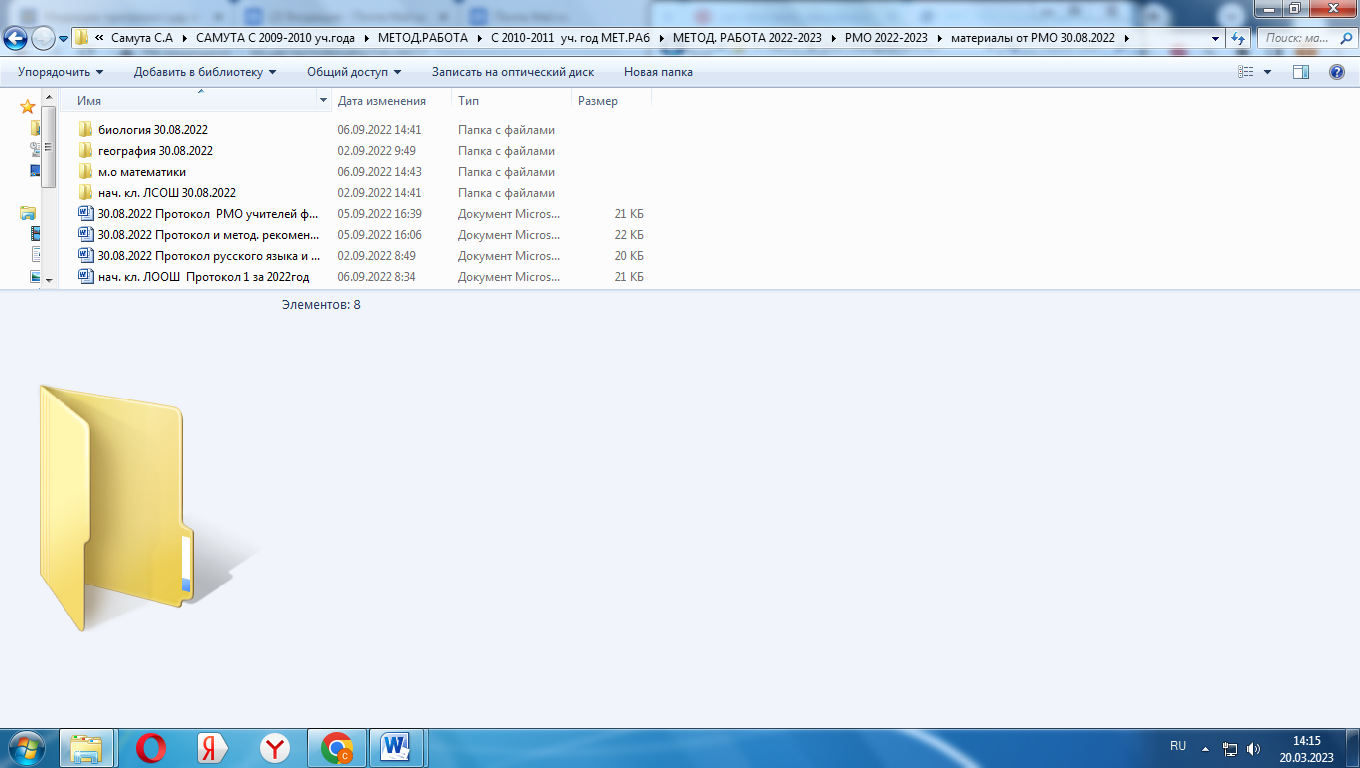 Представлен опыт и даны конкретные практические рекомендации по составлению рабочей программы с помощью Конструктора.Педагогом также предложены ссылки на ресурсы, которые помогут учителям включить новые элементы содержания  в урокПри отборе видов деятельности следует ориентироваться на «Перечень распределённых по классам проверяемых требований к результатам освоения основной образовательной программы основного общего образования по обществознанию» и «Перечень распределённых по классам проверяемых требований к результатам освоения основной образовательной программы основного общего образования по каждому предмету».Обратить внимание на изменения в метапредметных результатах: одним из основных результатов должно стать постепенное усложнение от умений объяснять и характеризовать события, факты, явления и т.д. до умений сопоставлять, сравнивать, анализировать, высказывать собственное мнение и оценку. Как вариант деятельности учащихся предлагается исследовательская и проектная деятельностьУчитывать изменения в планируемых результатах изучения каждого предмета.Обратить внимание на новые элементы содержания, добавленные в программу 5 класса по каждому предмету.Самута С.А. (2-25-52)                             директор  МУ «ЦОФОУ» 15 сентября  2022